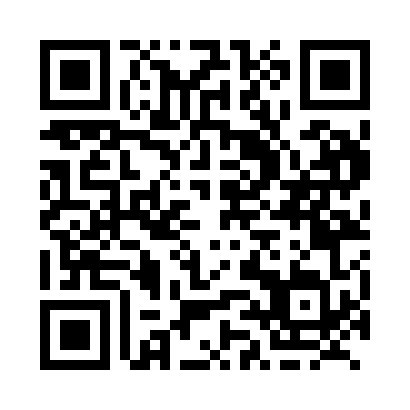 Prayer times for Tyneside, Ontario, CanadaWed 1 May 2024 - Fri 31 May 2024High Latitude Method: Angle Based RulePrayer Calculation Method: Islamic Society of North AmericaAsar Calculation Method: HanafiPrayer times provided by https://www.salahtimes.comDateDayFajrSunriseDhuhrAsrMaghribIsha1Wed4:426:121:176:158:219:522Thu4:416:111:166:168:239:533Fri4:396:101:166:168:249:554Sat4:376:081:166:178:259:565Sun4:356:071:166:188:269:586Mon4:346:061:166:188:2710:007Tue4:326:051:166:198:2810:018Wed4:306:031:166:208:2910:039Thu4:286:021:166:208:3010:0410Fri4:276:011:166:218:3210:0611Sat4:256:001:166:228:3310:0812Sun4:245:591:166:228:3410:0913Mon4:225:581:166:238:3510:1114Tue4:205:561:166:238:3610:1215Wed4:195:551:166:248:3710:1416Thu4:175:541:166:258:3810:1517Fri4:165:531:166:258:3910:1718Sat4:155:521:166:268:4010:1819Sun4:135:521:166:268:4110:2020Mon4:125:511:166:278:4210:2121Tue4:105:501:166:288:4310:2322Wed4:095:491:166:288:4410:2423Thu4:085:481:166:298:4510:2624Fri4:075:471:166:298:4610:2725Sat4:055:471:176:308:4710:2826Sun4:045:461:176:308:4810:3027Mon4:035:451:176:318:4910:3128Tue4:025:451:176:318:5010:3229Wed4:015:441:176:328:5010:3430Thu4:005:441:176:338:5110:3531Fri3:595:431:176:338:5210:36